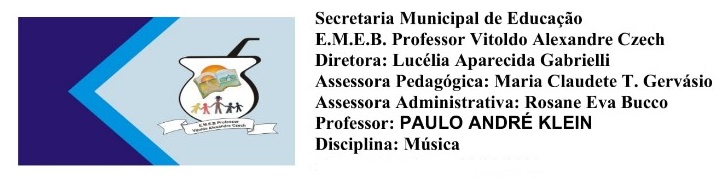 ESTA SEMANA VAMOS ENTENDER QUE CADA NOTA MUSICAL É RESENTADA POR UMA SÍLABA, OBSERVEM QUE AS LETRAS USADAS NA MÚSICA SÃO AS SETE PRIMEIRAS LETRAS DO ALFABETO, A, B, C, D, E, F, G.LER O CONTEÚDO ABAIXO E COPIAR NO CADERNO. QUEM REALIZAR A IMPRESSÃO PODE COLAR. SEQUÊNCIA DIDÁTICA – MÚSICA – 26/10 A 30/10 – 3º ANONOTAS – PAUTAA mais importante característica do som é a altura.Embora sejam inúmeros os sons empregados na música, para representá-los bastam somente sete notas:A estes monossílabos, correspondem as sete letras:Observem que a letra C representa a nota Dó, e assim para as demais, D representa o Ré, E representa o Mi, F representa o Fá, G representa o Sol, A representa o Lá, e B representa a nota Si.Exercício - Relacione as colunas: Ligar a nota na letra que representa.- DÓ				(    ) - E- RÉ				(    ) - G- MI				(    ) - B- FÁ				(    ) - C- SOL				(    ) - F- LÁ				(    ) - D- SÍ				(    ) - A